PATVIRTINTASkuodo vietos veiklos grupės valdybos 2013 m. kovo 6 d. posėdžio protokolu Nr. V-2SKUODO VIETOS VEIKLOS GRUPĖVilniaus g. 13-217, LT-98112 Skuodas, tel./faks. (8 440)  73 960, el. paštas skuodasvvg@gmail.com Už informacijos teikimą atsakingi asmenys: projekto vadovė Vilija Vaškienė, tel. 8 672  71 160, administratorė-konsultantė Rasa Nikartienė, tel. 8 672  71 161,finansininkė Kristina Nikartienė, tel. 8 614  41 859.KVIEČIA TEIKTI VIETOS PROJEKTŲ PARAIŠKAS PAGAL:Kvietimo teikti vietos projektų paraiškas dokumentacija skelbiama Skuodo VVG interneto svetainėje: www.skuodovvg.lt. Taip pat ją nemokamai galima gauti adresu: Vilniaus g. 13-217, LT-98112 Skuodas. Vietos projektų paraiškos priimamos adresu: Vilniaus g. 13-217, LT-98112 Skuodas, tel. (8 440)  73 960.___________________________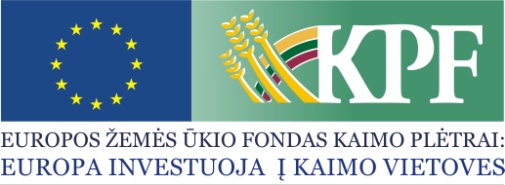 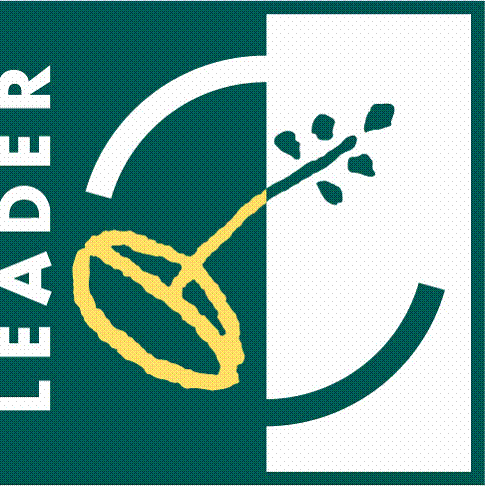 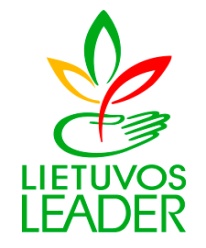 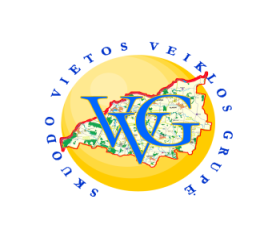 KVIETIMAS TEIKTI VIETOS PROJEKTŲ PARAIŠKAS NR. 06KVIETIMAS TEIKTI VIETOS PROJEKTŲ PARAIŠKAS NR. 06KVIETIMAS TEIKTI VIETOS PROJEKTŲ PARAIŠKAS NR. 06KVIETIMAS TEIKTI VIETOS PROJEKTŲ PARAIŠKAS NR. 06Strategijos pavadinimasSkuodo vietos veiklos grupės integruota vietos plėtros 2007–2013 m. strategijaStrategijos prioritetaiI prioritetas. Skuodo rajono kaimo vietovių konkurencingumo stiprinimas. Strategijos tikslaiI prioriteto tikslas – stiprinti ir įvairinti vietos ekonomiką ugdant verslumą ir skatinant įvairių sektorių bendradarbiavimą.Strategijos remiamos priemonės, veiklos srityspriemonė. Bendruomenių verslumo ugdymas, plėtojant paslaugų sferą kaimo vietovėse.Remiamos veiklos sritys: Pirma veiklos sritis – vietos išteklių ir ekonominės veiklos įvairinimo iniciatyvos;Antra veiklos sritis – komunalinių ir socialinių paslaugų sferos plėtra;Trečia veiklos sritis – kaimo vietovių turizmo verslo potencialo didinimas. priemonė. Bendradarbiavimo tarp rajono ekonomikos sektorių stiprinimas.Remiamos veiklos sritys: Pirma veiklos sritis – bendruomenių ir kitų NVO bendradarbiavimo su vietos verslininkais, kaimo turizmo sodybų šeimininkais ir ūkininkais projektai;Antra veiklos sritis – informacijos sklaida apie verslo ir investicijų galimybes Skuodo r. kaimo vietovėse.Didžiausia lėšų, skiriamų kvietimui teikti vietos projektus, suma, paramos lyginamoji dalis, išlaidų apmokėjimo būdasKvietimui teikti vietos projektų paraiškas skiriama 324 076,38 Lt lėšų.Didžiausia lėšų, skiriamų kvietimui teikti vietos projektus, suma pagal priemones: 1.1 priemonei – skiriama 264 076,38 Lt (du šimtai šešiasdešimt keturi tūkstančiai septyniasdešimt šeši litai ir 38 ct) lėšų.Maksimali paramos suma vienam projektui – 60 000 Lt.Finansuojama iki 80 proc. visų tinkamų finansuoti vietos projekto išlaidų.1.2 priemonei – skiriama 60 000 Lt (šešiasdešimt tūkstančių litų) lėšų;Maksimali paramos suma vienam projektui – 30 000 Lt.Finansuojama iki 80 proc. visų tinkamų finansuoti vietos projekto išlaidų.Vietos projektus, kurių prašoma paramos suma neviršija 25 000 Lt (neįskaitant PVM) galima teikti pagal Strategijos 1.1 ir 1.2 priemones. Išlaidų apmokėjimo būdai: Išlaidų kompensavimas su avansu; Išlaidų kompensavimas.Tinkami vietos projektų paraiškų teikėjaiVietos projektų paraiškas pagal I prioriteto 1.1 priemonės 1.1.1 ir 1.1.2 veiklos sritis gali teikti: Kaimo bendruomenė;Kaimo vietovėje įsteigti ir (arba) joje veikiantys viešieji juridiniai asmenys.Vietos projektų paraiškas pagal I prioriteto 1.1 priemonės 1.1.3 veiklos sritį gali teikti: Kaimo bendruomenė;Kaimo vietovėje įsteigti ir (arba) joje veikiantys viešieji juridiniai asmenys (asociacijos).Vietos projektų paraiškas pagal I prioriteto 1.2 priemonės 1.2.1 veiklos sritį gali teikti: Kaimo bendruomenė;Kaimo vietovėje įsteigti ir (arba) joje veikiantys viešieji juridiniai asmenys (asociacijos).Vietos projektų paraiškas pagal I prioriteto 1.2 priemonės 1.2.2 veiklos sritį gali teikti: Kaimo vietovėje įsteigti ir (arba) joje veikiantys viešieji juridiniai asmenys (kaimo bendruomenės).Vietos projektų paraiškas paramai iki 25 000 Lt gauti gali teikti nevyriausybinės organizacijos. Vietos projektų paraiškų pateikimo būdas ir tvarkaVietos projekto paraiška turi būti užpildyta kompiuteriu, lietuvių kalba ir aiškiai, siekiant palengvinti jos vertinimą. Pareiškėjas su vietos projekto paraiška pateikia privalomus pateikti dokumentus. Turi būti pateikiamas vienas vietos projekto paraiškos originalas, kurio pirmajame puslapyje nurodoma ORIGINALAS, vietos projekto paraiškos kopija, kurios pirmajame puslapyje nurodoma KOPIJA, ir vietos projekto paraiškos versija elektronine laikmena (įrašyta į kompaktinę plokštelę (CD)). Kiekvienas bylos puslapis turi būti sunumeruotas. Pateikiamos vietos projekto paraiškos ir jos priedų originalas ir kopija turi būti įsegta į atskirus segtuvus. Vietos projekto paraiškos originalo ir jos kopijos turinys privalo sutapti. Vietos projekto paraišką gali įteikti juridinio asmens vadovas arba jo įgaliotas asmuo (tokiu atveju išduodamas įgaliojimas patvirtintas juridinio asmens vadovo parašu ir antspaudu (jei toks yra). Kitais būdais (pvz., atsiųsta registruotu laišku, faksu arba elektroniniu paštu arba įteiktos pašto kurjerio) arba kitu adresu pateiktos vietos projektų paraiškos nebus priimamos. Visos vietos projektų paraiškos, gautos po kvietime teikti vietos projektų paraiškas nustatytos dienos ir valandos, atmetamos, išskyrus nenugalimos jėgos (force majeure) atvejus.Vietos projektų paraiškų rinkimo laikotarpisnuo 2013-03-07 8.00 val.iki 2013-04-08 17.00 val.